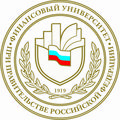 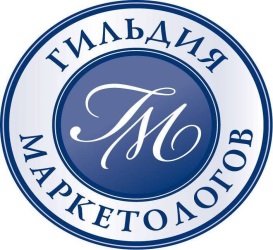 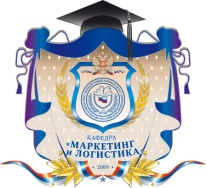 ПРОГРАММА(предварительная)Второй международной научно-практической конференции Гильдии Маркетологов и Финансового университета «Маркетинг России» – памятные маркетинговые чтения, посвященные А.П. ПанкрухинуДата проведения: 17 октября 2014 годаВремя проведения: с 10 до 20 часовМесто проведения: Финансовый университет при Правительстве Российской Федерации Адрес: Ленинградский пр-т, д. 55, ауд. 213 (зал Ученых советов)Члены ОргкомитетаБерезин Игорь – Президент Гильдии МаркетологовШиряев Вадим – член Совета Гильдии Маркетологов, Президент СОМАРКарпова Светлана – член Совета Гильдии Маркетологов, зав. кафедрой маркетинга и логистики Финансового университета, д.э.н., профессорНикишкин Валерий – член Совета Гильдии Маркетологов, профессор кафедры маркетинга РЭУ имени Г.В. Плеханова, д.э.н.Иванюшин Дмитрий – член Совета и PR-комитета Гильдии МаркетологовЗверев Дмитрий – член Совета и PR-комитета Гильдии МаркетологовРоманков Максим – член Гильдии Маркетологов Романенкова Ольга – член Гильдии Маркетологов, доцент кафедры маркетинга и логистики Финансового университета, к.э.н.Информационные спонсорыИД «Вузовский учебник»: ИНФРА-М – гл. редактор Табачникова Галина Николаевна Журнал «Сегмент» – гл. редактор, член Гильдии Маркетологов Никитас Денис Викторович Приветственные обращения к участникам конференции(10:00 – 10:15)Федотова Марина Алексеевна – проректор Финансового университета при Правительстве Российской Федерации, д.э.н., профессор Евтихиева Наталья Андреевна – вице-президент РАБО, декан МШБ Финансового университета Карпова Светлана Васильевна – член Совета Гильдии Маркетологов, зав. кафедрой маркетинга и логистики Финансового университета, д.э.н., профессор ПЛЕНАРНОЕ ЗАСЕДАНИЕ(10:15 – 12:00)НАУЧНЫЕ ДОКЛАДЫ(академическая среда: вузы, организации, филиалы) 12:00 – 14:00Кофе-брейк: 14:00-15:00ВЫСТУПЛЕНИЯ СПИКЕРОВ(представители бизнес-сообщества)15:00 – 17:00Модератор: член Совета Гильдии Маркетологов Карпова Светлана Кофе-брейк: 17:00-17:30ВЫСТУПЛЕНИЯ СПИКЕРОВ (представители бизнес-сообщества)17:30 – 19:00Модератор: Президент Гильдии Маркетологов Березин ИгорьУЧАСТНИКИ НАУЧНОЙ ДИСКУССИИ(студенты, магистранты, аспиранты и т.п.)Заключительное слово Президента Гильдии Маркетологов Березина Игоря Станиславовича (19:50-20:00)Дополнительную информацию о программе конференции вы можете получить у члена Оргкомитета конференции Романенковой Ольги: 10olga05@gmail.com, +7 (916)8794412 или в PR-комитете Гильдии Маркетологов: pr@marketologi.ru, +7 (909) 6275003 (Дмитрий Иванюшин), +7 (903) 5417059 (Дмитрий Зверев).Березин Игорь СтаниславовичПрезидент Гильдии МаркетологовМесто России в глобальном миреКарпова Светлана Васильевначлен Совета Гильдии, зав. кафедройРазвитие маркетинга финансовых услуг Никишкин Валерий Викторовиччлен Совета Гильдии, профессорТЕМА уточняетсяШевченко Дмитрий АнатольевичПочетный член Гильдии, зав. кафедрой РГГУ Особенности развития рынка высшего образованияРоманенкова Ольга НиколаевнаИванюшин Дмитрий ВадимовичКомаров Василий МихайловичКалужский Михаил ЛеонидовичПанюкова Вероника ВасильевнаРожков Илья ВячеславовичТюрин Дмитрий Валерьевичпредставитель бизнес-сообществаРоссийский портал финансовых услугРоманков Максим член Гильдии МаркетологовCRM-система: возможности и перспективы, системность и уязвимостьпредставитель бизнес-сообществачлен Гильдии Маркетологовпредставитель бизнес-сообществаВзаимодействие ИТ и бизнеса: идеи и нововведения, безопасность и удобство, проблемы и перспективыпредставитель бизнес-сообществачлен Гильдии Маркетологовпредставитель бизнес-сообществачлен Гильдии Маркетологовпредставитель бизнес-сообществачлен Гильдии МаркетологовЗахаров И.С. – аспирант Финуниверситетнауч. руководитель: проф. Карпова С.В.Петрова А.О. – магистрант Финуниверситетнауч. руководитель: проф. Карпова С.В.Синельщиков М.М. - магистрант Финуниверситетнауч. руководитель: проф. Карпова С.В.науч. руководитель: доц. Балова С.Л.науч. руководитель: доц. Комаров В.М.науч. руководитель: доц. Панюкова В.В.науч. руководитель: доц. Романенкова О.Н.науч. руководитель: доц. Романенкова О.Н.науч. руководитель: доц. Рожков И.В.науч. руководитель: доц. Тюрин Д.В.науч. руководитель: науч. руководитель: 